H O T Ă R Â R E A   Nr. 63din 26 mai 2016privind  aprobarea întocmirii Actului adiţional Nr. 1 la Contractul de concesiune Nr. 3/5.098 din 1 aprilie 2016Consiliul local al Municipiului Dej, întrunit în ședința ordinară din data de 26 mai 2016;Având în vedere proiectul de hotărâre, prezentat din iniţiativa primarului Municipiului Dej, întocmit în baza Raportului Nr. 7.184 din data de 4 aprilie 2016, al Serviciului de Urbanism şi Amenajarea Teritoriului prin care se propune aprobarea întocmirii Actului Adiţional Nr. 1 la Contractul de concesiune Nr. 3/5.098 din 1 aprilie 2016, privind transmiterea dreptului de concesiune asupra terenului situat în Municipiul Dej, Strada 1 Mai, Nr. 39, Bl. L, Ap. 11, în suprafaţă de 30 m.p., în favoarea lui S.C. OCULENS MED S.R.L. cu sediul în Cluj Napoca, Strada Axente Sever, Nr. 38, reprezentată de Nicula Dorin Vasile – în calitate de asociat, conform Acordului întocmit de Cabinet Avocat Pop Valentin cu sediul în Cluj Napoca, Strada Dorobantilor, Nr. 21, ap. 14 – prin avocat Pop Valentin și a Extrasului ORC eliberat de Oficiul Național al Registrului Comerțului privind societatea OCULENS MED S.R.L.	 Fostul beneficiar al Contractul de concesiune Nr. 3/5098 din 1 aprilie 2016, este S.C. OPTILENS PRODSERV S.R.L., cu sediul în Cluj Napoca, Strada Piața 22 Decembrie 1989, Nr. 137, proiect avizat favorabil în ședința de lucru a comisiei de urbanism din data de 26 mai 2016;În temeiul prevederilor ‘art. 36’, alin. (5), lit. b) şi ‘art. 45’, alin. (3) din Legea administraţiei publice locale Nr. 215/2001, republicată, cu modificările şi completările ulterioare;H O T Ă R Ă Ș T E : 	Art. 1.  Aprobă întocmirea Actului adiţional Nr. 1 la Contractul de concesiune Nr. 3/5098 din 1 aprilie 2016, conform Acordului întocmit de Cabinet Avocat Pop Valentin cu sediul în Cluj Napoca, Strada Dorobanților, Nr. 21, Ap. 14 – prin avocat Pop Valentin și a Extrasului O.R.C. eliberat de Oficiul Național al Registrului Comerțului privind societatea OCULENS MED S.R.L. (anexate), prin care se modifică: -	Cap. I astfel: „ Între Municipiul Dej cu sediul în Dej, Strada 1 Mai, Nr. 2, reprezentat prin ing. Morar Costan, având funcţia de primar în calitate de concedent, pe de o parte şi S.C. OCULENS MED S.R.L. cu sediul în Cluj Napoca, Strada Axente Sever, Nr. 38, înregistrată la Registrul Comertului sub J 12/942/2009 având CUI 25464073, reprezentată de domnul Nicula Dorin Vasile – în calitate de asociat, în calitate de concesionari pe de altă parte”.Fostul beneficiar al Contractul de concesiune Nr. 3/5098 din 1 aprilie 2016, este S.C. OPTILENS PRODSERV S.R.L., cu sediul în Cluj Napoca, Strada Piata 22 Decembrie 1989, Nr. 137.Art. 2. Cu ducerea la îndeplinire a prevederilor prezentei hotărâri se încredinţează Primarul Municipiului Dej prin Serviciul de Urbanism şi Amenajarea Teritoriului din cadrul Direcţiei Tehnice şi Serviciul Taxe şi impozite din cadrul Direcţiei Economice a Primăriei Municipiului Dej.Preşedinte de şedinţă,Kovrig Anamaria MagdalenaNr. consilieri în funcţie -  18					Nr. consilieri prezenţi   -  15Nr. voturi pentru	   -  15Nr. voturi împotrivă	   -   Abţineri	               -  			               Contrasemnează							             Secretar,						                                                                    Jr. Pop Cristina			   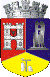 ROMÂNIAJUDEŢUL CLUJCONSILIUL LOCAL AL MUNICIPIULUI DEJStr. 1 Mai nr. 2, Tel.: 0264/211790*, Fax 0264/223260, E-mail: primaria@dej.ro